MonacoMonacoMonacoMonacoMay 2028May 2028May 2028May 2028MondayTuesdayWednesdayThursdayFridaySaturdaySunday1234567Labour Day8910111213141516171819202122232425262728Ascension Day293031NOTES: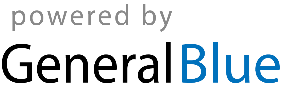 